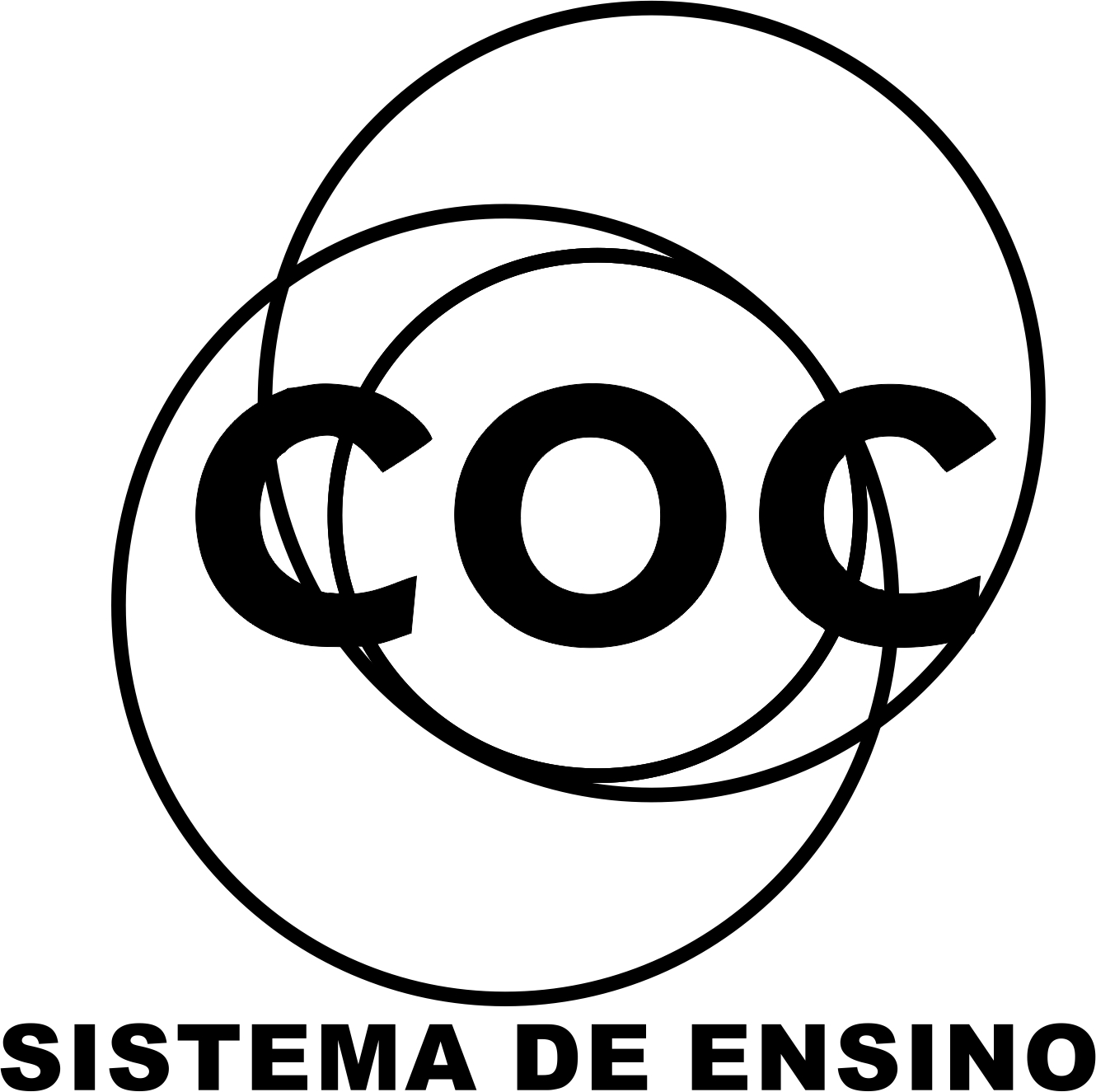 INSTRUÇÕESO espaço natural oferece aos seres vivos o calor do Sol, a água, a vegetação, as rochas e muito mais. Assim como os animais e os vegetais, os seres humanos dependem do espaço natural para sobreviver.     Os primeiros grupos humanos da Terra caçavam e colhiam frutos e raízes para se alimentar. Quando era necessário – porque os alimentos de um lugar se esgotavam, por exemplo -, eles se mudavam para outros lugares. Por isso, dizemos que eles eram nômades.     A presença e a ação desses homens estão registradas, por meio de pinturas rupestres, nas paredes das cavernas.     Com o tempo, os homens descobriram maneiras de cultivar o solo. Plantavam, irrigavam a terra e colhiam. Aprenderam, também, a observar os sinais da natureza. Assim, os grupos humanos começaram a se fixar no mesmo lugar. Organizaram seu espaço, construindo moradias. Domesticaram animais e começaram a utilizá-los para facilitar o trabalho com a terra. Descobriram a utilidade do sal na conservação da carne. Criaram utensílios domésticos.     Iniciou-se, então, a transformação do espaço natural em espaço geográfico. E basta olharmos o mundo à nossa volta para percebermos que essa história continua até hoje...Como você se relaciona com o espaço natural? ______________________________________________________________________________________________________________________________________________________________________________Que elementos oferecidos pelo espaço natural são importantes em seu dia a dia? _____________________________________________________________________________________________________________________________________________________________________________________________________________________________________________________________________Os primeiros grupos humanos da Terra caçavam e colhiam frutos e raízes para se alimentar. Por que o ser humano, nessa época, era nômade? O que significa o termo nômade?_____________________________________________________________________________________________________________________________________________________________________________________________________________________________________________________________________O espaço natural é composto por elementos naturais em que o homem ainda não modificou. As pessoas ocupam áreas naturais e produzem novos espaços. Faça uma lista com elementos que compõem um espaço natural e um espaço humanizados..O homem tem a necessidade de transformar o espaço natural para garantir a sua sobrevivência. Cite algumas atividades que ele pratica nesse espaço._____________________________________________________________________________________________________________________________________________________________________________________________________________________________________________________________________A paisagem a seguir foi sendo modificada à medida que o tempo foi passando. Observe com atenção as mudanças ocorridas e responda as questões.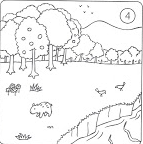 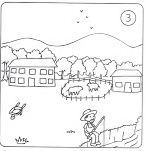 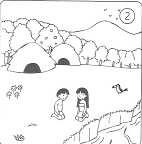 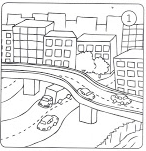 a) Qual das cenas representa um espaço natural? Explique sua escolha. _____________________________________________________________________________________________________________________________________________________________________________________________________________________________________________________________________b) Em qual das cenas a paisagem se encontra mais modificada? Explique sua escolha. _____________________________________________________________________________________________________________________________________________________________________________________________________________________________________________________________________Quais as possíveis consequências para a natureza, das transformações ocorridas na paisagem?_____________________________________________________________________________________________________________________________________________________________________________________________________________________________________________________________________As pessoas podem mudar de lugar, de cidade, estado ou país por vários motivos. Cite alguns desses motivos.___________________________________________________________________________________________________________________________________________________________________________________________________________________________________Leia o texto com atenção e responda as questões a seguir.Serviços PúblicosPara que as cidades sejam mantidas em perfeito funcionamento, seus governantes têm que organizar formas para que isso aconteça.Todas as pessoas que trabalham devem pagar impostos, pois esta é uma das formas do governo arrecadar dinheiro, verbas para conservar as cidades e manter os serviços públicos.Chamamos de serviços públicos todos os trabalhos executados por pessoas contratadas do governo. Essas pessoas recebem o nome de funcionários públicos, que devem ser contratados através de concursos, provas que selecionam os melhores profissionais.Os funcionários públicos podem ser municipais (das Cidades), estaduais (dos Estados) ou federais (do País). [...]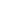 Os governantes têm muitas tarefas a serem cumpridas que devem ser desempenhadas de forma responsável, voltadas para o bem da população. Por isso, sempre que acontecem as eleições, é importante escolher um candidato que realmente cuide dos nossos interesses. Além disso, devemos fiscalizar se os eleitos estão cumprindo com aquilo que prometeram em suas campanhas eleitorais.Por Jussara de Barros
Pedagoga
Equipe Escola KidsTanto a área urbana quanto a área rural estão sob responsabilidade dos governantes que são responsáveis por manter alguns serviços. Os cidadãos, por sua vez, têm deveres e direitos garantidos. Os serviços básicos são prestados à sociedade pelo poder público e todos nós pagamos por eles, esse pagamento é feito por meio de impostos que são recolhidos pelas pessoas, pelo estado e pelas empresas, em forma de tributos obrigatórios. Dê exemplos de serviços que são considerados básicos ( ou essenciais).____________________________________________________________________________________________________________________________________________________________________________________________________________________________________________________________________________________________________________________________________________________________Atualmente, o governo transferiu para empresas privadas a responsabilidade por muitos serviços essenciais, como, por exemplo, bancos e telefonia.Que nome é dado a esse processo?____________________________________________________________________________________________________________________________________________________________________________________________________________________________________________________________________________________________________________________________________________________________Quem paga por esses serviços publicos? Explique de que modo é feito esse pagamento.____________________________________________________________________________________________________________________________________________________________________________________________________________________________________________________________________________________________________________________________________________________________Os impostos pagos pela população e utilizados pelos governos, nem sempre são aplicados com eficiência e legalidade.Sendo o cidadão contribuinte e mantenedor dos serviços básicos à sociedade, o que mais ele pode fazer para que esses serviços básicos sejam repassados à sociedade com qualidade, pelo poder público? ____________________________________________________________________________________________________________________________________________________________________________________________________________________________________________________________________________________________________________________________________________________________.Além do governo e das empresas privadas, a iniciativa social (organizações sem fins lucrativos), também desempenham importante papel na manutenção dos serviços básicos para funcionamento das cidades.Que atribuições tem as organizações sem fins lucrativos? Justifique sua resposta de acordo com o que foi estudado.____________________________________________________________________________________________________________________________________________________________________________________________________________________________________________________________________________________________________________________________________________________________As ONG’s são organizações civis que não tem fins lucrativos e atuam em várias áreas: ambientais, educacionais, assistenciais ou de saúde, etc.Mas o que significa a sigla ONG?____________________________________________________________________________________________________________________________________________________________________________________________________________________________________________________________________________________________________________________________________________________________Considere as imagens a seguir e informe a qual setor social elas se referem.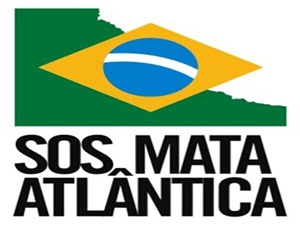 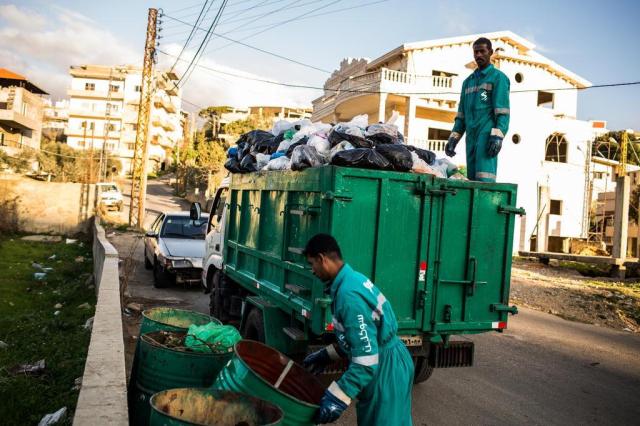 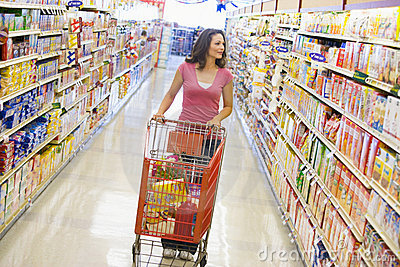 _____________________________________________________________________________  Preencha o cabeçalho de forma legível e completa.A interpretação das questões faz parte da avaliação.Certifique-se de que, em cada questão, todo o desenvolvimento e as operações estejam explícitos, o não cumprimento do item anulará a questão.Utilize somente caneta de tinta azul ou preta. Prova feita a lápis não será corrigida e não terá direito à revisão.Serão anuladas as avaliações em que forem constatados: termos pejorativos ou desenhos inadequados.Procure cuidar da boa apresentação de sua prova (organização, clareza, letra legível).As respostas com rasuras e/ou líquido corretor não serão revisadas e nem aceitas.Não é permitido ter celulares e/ou objetos eletrônicos junto ao corpo, sobre a carteira ou com fácil acesso ao aluno durante a realização da avaliação, sob pena de sua anulação.Em caso de “cola” a prova será anulada e zerada imediatamente pelo professor ou fiscal de sala.QUESTÃO 01 VALOR (1.0)QUESTÃO 02 VALOR (1.0)QUESTÃO 03 VALOR (1.0)QUESTÃO 04 VALOR (1.0)Elementos naturaisElementos humanizadosQUESTÃO 05 VALOR (1.0)QUESTÃO 06 VALOR (1.0)		QUESTÃO 07 VALOR (1.0)	QUESTÃO 08 VALOR (1.0)QUESTÃO 09 (1.0 )QUESTÃO 10 (1.0 )QUESTÃO 11(1.0 )QUESTÃO12 (1.0 )QUESTÃO 13 (1.0 )QUESTÃO 14 (1.0)		QUESTÃO 15 (1.0)	